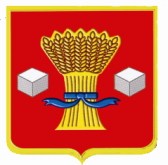 АдминистрацияСветлоярского муниципального района Волгоградской областиПОСТАНОВЛЕНИЕот 25.05.2023                       № 660О внесении изменения в постановлениеадминистрации Светлоярского муниципального района Волгоградской области от 26.11.2021 № 2112 «Об утверждении Положения оформировании муниципального задания на оказание муниципальных услуг(выполнение работ) в отношении муниципальныхучреждений Светлоярского  муниципального района (Светлоярского городского поселения)и финансовом обеспечении выполнениямуниципального задания»	В соответствии с Федеральным законом от 14.07.2022 № 236-ФЗ «О Фонде пенсионного и социального страхования Российской Федерации», руководствуясь Уставом Светлоярского муниципального района Волгоградской области, Уставом Светлоярского городского поселения Светлоярского муниципального района Волгоградской области,п о с т а н о в л я ю:Внести в Положение о формировании муниципального задания на оказание муниципальных услуг (выполнение работ) в отношении муниципальных  учреждений Светлоярского муниципального района (Светлоярского городского поселения) и финансовом обеспечении выполнения муниципального задания, утвержденное постановлением администрации Светлоярского муниципального района Волгоградской области от 26.11.2021  № 2112 «Об утверждении Положения о формировании муниципального задания на оказание муниципальных услуг (выполнение работ) в отношении муниципальных  учреждений Светлоярского муниципального района (Светлоярского городского поселения) и финансовом обеспечении выполнения муниципального задания» следующие изменения:в подпункте «а» пункта 3.8 слова «Пенсионный фонд Российской Федерации, Фонд социального страхования Российской Федерации, Фонд социального страхования Российской Федерации» заменить словами «Фонд пенсионного и социального страхования Российской Федерации».Отделу по муниципальной службе, общим и кадровым вопросам администрации Светлоярского муниципального района Волгоградской области (Иванова Н.В.) разместить настоящее постановление на официальном сайте Светлоярского муниципального района Волгоградской области.Отделу бюджетно-финансовой политики администрации Светлоярского муниципального района Волгоградской области (Коптева Е.Н.) разместить настоящее постановление на финансовом портале официального сайта Светлоярского муниципального района Волгоградской области.Настоящее постановление вступает в силу с момента его подписания.Контроль за  исполнением настоящего постановления возложить на заместителя главы Светлоярского муниципального района Волгоградской области Евдокимову Л.А. Глава муниципального района                                                                В.В.ФадеевАбраменко Е.Н.